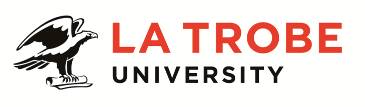 Further information about:La Trobe University - http://www.latrobe.edu.au/about 	College of SHE – http://latrobe.edu.au/SHEFor enquiries only contact:Matthew Oates, TEL: (03) 9479 1972 Email: m.oates@latrobe.edu.auWhen preparing an application for a position at La Trobe University, applicants are encouraged to refer to the Academic Promotions Evidence Matrix https://intranet.latrobe.edu.au/governance/academic-promotions  The matrix gives examples of evidence of performance and achievement at each academic level.  The examples given are indicative rather than prescriptive or exhaustive and applicants may include other examples to demonstrate their performance, achievements and impact.  In particular evidence of research quality, either criteria relevant to ERA or, for applied research, the need for, the quality of, and impact of the research.  Where appropriate applicants for Level D and E should provide evidence of citations.  Level C – Senior Lecturer A Level C teaching and research academic is expected to develop curriculum, teach and/or undertake research and/or other scholarly work relevant to the development of their discipline or professional field. An academic at this level will make a significant contribution to the discipline at the national level.  They will normally play a major role or provide a significant degree of leadership in scholarly, research and/or professional activities relevant to the profession.Position Context The College of Science, Health and Engineering is comprised of 9 Schools and sixteen Departments with 1,000 staff and 16,000 students, including 900 PhD students across La Trobe’s multi-campus operations. The College offers a range of general and specialist undergraduate and postgraduate courses that are rigorous and attuned to meeting the needs of students in ensuring their readiness to work in changing environments. The College has an outstanding reputation for research excellence, for research translation and for building strong relationships with industry partners.The School of Allied Health comprises the Department of Community and Clinical Allied Health and the Department of Rehabilitation, Sport and Nutrition. The Dietetics and Human Nutrition discipline is part of the Department of Rehabilitation, Nutrition and Sport. The Discipline has established leadership in the areas of Mediterranean diet interventions and long-standing research links with health services and medical schools for clinical intervention trials (in cardiology, endocrinology, gastrointestinal health, depression, malnutrition). We are aligned with the La Trobe University Research Focus Areas of Understanding Disease and Securing Food, Water and the Environment. The purpose of this position is to lead and contribute to the research program and teaching within the Bachelor of Applied (Health) Sciences/Master of Dietetic Practice, Bachelor of Human Nutrition, Bachelor of Food and Nutrition and Master of Dietetic Practice and Honours in Human Nutrition. The primary outcomes of the position are to provide:leadership and contribution to the research program within dietetics and human nutritionhigh quality learning experiences in subjects across all years of the dietetics and human nutrition courses;leadership and contribution to the dietetics and human nutrition team’s commitment to provide online and blended learning methods for delivery of teaching;leadership and contribution to the range of offerings for dietetics and human nutrition courses with both local and international partners (currently Open Universities Australia and Chinese University of Hong Kong);Duties at this level may include: Design, coordinate and teach subjects and courses which provide a high quality learning experience that engages undergraduate, honours and postgraduate students.Design innovative and effective curriculum which reflects developing best practice nationally and internationally, utilising various methodologies including online and blended learning. Contribute to La Trobe’s Scholarship of Teaching (SoLT) and disciplinary teaching pedagogy and research.Provide leadership and mentoring to others in subject or course level curriculum design and development and delivery of teaching.Conduct and lead innovative and high impact research and produce conference and seminar papers and publications resulting from that research.Contribute to building a robust and ambitious research culture within La Trobe.Play a significant role in research projects including leadership of research teams and/or management of projects.Supervise Higher Degree by Research (HDR), honours and postgraduate students. Obtain necessary research funding from contracts/grants/consultancies.Contribute to knowledge and knowledge transfer, at a local and/or nationally significant level.Represent discipline/program or school at external events. Attend to effective and efficient performance of allocated leadership and administrative functions primarily connected with the position.Maintain professional practice skills/knowledge and expertise at state/nationally recognised level.Undertake other duties commensurate with the classification and scope of the position as required by the Head of Department or Head of School.Key Selection Criteria ESSENTIAL Completion of a PhD or equivalent accreditation and standing recognised by the University/profession as appropriate for the relevant discipline area. Accredited Practising Dietitian with the Dietitians Association of Australia.Demonstrated effectiveness in curriculum development and teaching with a commitment to excellence in teaching.Demonstrated capacity to provide leadership at course/program level. Proven ability to mentor and supervise undergraduate, honour and postgraduate students. Ability to encourage intellectual development and career aspirations of students.Record of successful research student supervision relative to opportunity Strong record of research publication, with appropriate evidence of quality and impact Demonstrated record of achievement as a leading practitioner with a reputation for skills, knowledge and expertise at a state/national level Success in obtaining research funding from grants/contracts/consultancies Capacity to provide leadership at course/research group or similar level Excellent oral and written communication skills, including the ability to interact effectively with people from a diverse range of backgrounds. Demonstrated ability to work as a member of a team in a co-operative and collegial manner. Excellent interpersonal skills, especially the capacity to work collaboratively and cooperatively in small teams.DESIRABLE Graduate Certificate in Higher Education or evidence of equivalent professional preparation for HE teaching Demonstrated effectiveness in liaising with external organizations/agencies and/or the general public.Other relevant information:The position description is indicative of the initial expectation of the role and subject to changes to University goals and priorities, activities or focus of the job.La Trobe ValuesAt La Trobe, wetake a world viewpursue ideas and excellence with energytreat people with respect and work togetherare open, friendly and honesthold ourselves accountable for making great things happen.For Human Resource Use OnlyInitials:		Date:Position DescriptionTeaching and Research – Senior LecturerTeaching and Research – Senior LecturerPosition No:50036950Department:Rehabilitation, Nutrition and SportSchool:School of Allied HealthCampus/Location:Melbourne (Bundoora)Classification:Senior Lecturer (Level C)Employment Type:Full time, ContinuingPosition Supervisor: Number:Head, Department of Rehabilitation, Nutrition and Sport50099910	Other Benefits:http://www.latrobe.edu.au/jobs/working/benefits Position Description